THIXOTROPY OF CELLULOSE NANOCRYSTAL SUSPENSIONSNiels N. Pedersen1,2, Second Author3,2, Third Author2,4 and Fourth Author1,4
1Norwegian University of Life Sciences, N-1432 Ås, Norway2University of Denmark, DK-2800 Lyngby, Denmark3Affiliation and address4Affiliation and addressABSTRACTThis document is a presentation of a proposed template for manuscripts to be published in the Annual Transaction of the Nordic Rheology Society. It is written in a similar style as the suggested template revision. The abstract shall reflect the content of the paper and shall be a maximum of 350 words.PARAGRAPHS AND FONTThe text area should consist of a 16 cm wide centered area on an A4 sheet of paper. The title should start on a line 4.5 cm from the top. The title should be capitalized. 9 mm underneath the title the author names should be listed, separated by a comma, with a superscript number reference to their affiliation and address. The affiliation and addresses should follow 9 mm below the author listing.The first section should be an abstract. The abstract title line should follow 24 mm below the last author affiliation line. All lines should be single-spacing. The abstract title should be printed in 16-point Calibri Light all caps bold. Major section titles should be printed in 12-point Arial all caps bold. Minor section titles should be printed in 12-point Arial bold. The bulk text should be printed in the 12-point Times New Roman font.All section titles and the first paragraph of a section should start at the left-hand end of the printed area. All other paragraphs should start with a 7.5 mm indent.FIGURES, EQUATIONS AND TABLESFor references to figures in the text, please write Fig. number, in boldface as in the following example: See Fig. 1. The figures should be centered on the page. Small figures may be placed beside each other. The figure caption should be FIGURE followed by the number and colon, written out in 10 pt Arial boldface. Figure caption text should be in 10 pt Arial and should be centered underneath each figure.					(1)Equations should be centered. The equations shall be numbered with the equation number written in brackets to the right. Please make sure there is enough space above and below (and in between) the equations to ensure easy reading in a good-looking text. Reference to equations in the text shall be Eq. followed by the number. An example is shown in Eq. 1.Tables should be placed similarly to figures. Table caption should be written similarly to the figure caption, however, placed above the tables. Text reference to tables should be Table followed by the table number using boldface.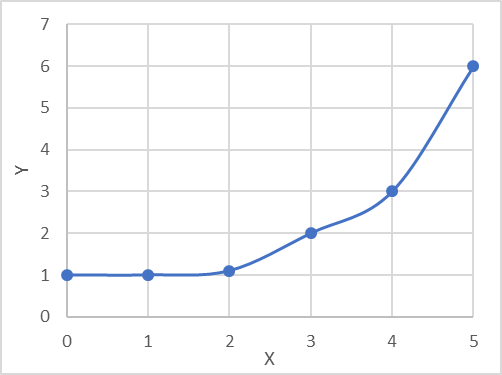 FIGURE 1: Example of figure placement and figure captionREFERENCESIn-text citationsFor references to documents referred to in the reference list, use superscript sequentially1–6. Author names may be used together with a superscript number.BibliographyThe reference list shall be written in 10 pt Arial fonts. The bibliography should be formatted according to the ACS style6. All papers published in the Annual Transactions of the Nordic Rheology Society shall be referred to as journal references5.     1. 	Frigaard, I. A.; Paso, K. G.; de Souza Mendes, P. R. Bingham’s Model in the Oil and Gas Industry. Rheol. Acta 2017, 56 (3), 259–282. https://doi.org/10.1007/s00397-017-0999-y.    2. 	Watson, J. H. The Diabolical Case of the Recurring Yield Stress. Appl. Rheol. 2004, 14 (1), 40–45. https://doi.org/http://doi.org/10.3933/ApplRheol-14-40.    3. 	Caenn, R.; Darley, H. C. H.; Gray, G. R. Composition and Properties of Drilling and Completion Fluids, 5th ed.; Gulf Publ Co, 1988.    4. 	Bjørkevoll, K. S.; Rommetveit, R.; Aas, B.; Gjeraldstveit, H.; Merlo, A. Transient Gel Breaking Model for Critical Wells Applications with Field Data Verification. In SPE/IADC Drilling Conference; 2003. https://doi.org/10.2118/79843-ms.    5. 	Maxey, J. Rheological Analysis of Static and Dynamic Sag in Drilling Fluids. Annu. Trans. Nord. Rheol. Soc. 2007, 15, 181–188.    6. 	ACS Style Quick Guide. In The ACS Guide to Scholarly Communication; 2020. https://doi.org/10.1021/acsguide.40303.